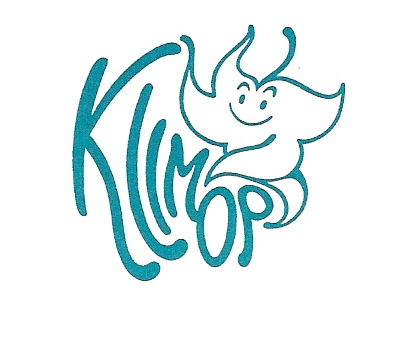 Jaarverslag 2020 en jaarplan 2021 peuterhuis KLIMOPIn mei 2020 bestond Klimop 50 jaar!50 jaar peuterwerk! Hoe bijzonder is dat! Begonnen als ouderinitiatief om kinderen met elkaar te laten spelen in een zaaltje in het bejaardenhuis, uitgegroeid tot een professionele organisatie die zich bewezen heeft als uitmuntende VVE aanbieder.De onderwijsinspectie is telkens positief verrast over de kwaliteit van het VVE aanbod en het enthousiasme van het team om te blijven innoveren en ontwikkelen. Hoe hou je dat vol, 50 jaar meebewegen met publieke opinie, wijzigingen in wet- en regelgeving en de vraag naar professionalisering? Klimop is altijd een kritische speler geweest en durft zich -soms tegen de stroom in- te profileren. Het feit dat wij een kleine stichting zijn zonder winstoogmerk met nauwelijks overheadkosten maakt dat wij het kind altijd centraal stellen. Bij ieder kind hoort een gezin. Het beleid van Klimop is dat ook ouders terecht kunnen voor ondersteuning. Daarin doet Klimop meer dan moet en verwacht mag worden. Dit kan omdat de medewerkers van Klimop meer dan gemiddeld gemotiveerd zijn en er op basis van gelijkwaardigheid gewerkt wordt in een klein en stabiel team. Al 50 jaar proberen we er voor ieder kind het beste uit te halen! Wij zien de toekomst met vertrouwen tegemoet. Al de opgedane ervaring zal er samen met onze positief kritische houding voor zorgen dat wij een betrouwbare en gezellige plek blijven voor peuters!Inleiding2020 was een bewogen jaar door de coronapandemie. We moesten zelfs onze deuren tot tweemaal toe sluiten. In onze lange geschiedenis is dat slechts een keer eerder gebeurd in 1995, toen in verband met extreem hoog water. Het 50 jarig jubileum hebben we daarom ook niet kunnen vieren. Er is eindelijk duidelijkheid gekomen over subsidies. Nieuwe mensen bij de gemeente hebben het peuterwerk voortvarend opgepakt. Er is een plezierig samenwerking op gang gekomen. Inmiddels zijn we gewend aan de verruimde openingstijden en komen alle peuters 4 uur per dag en de VVE peuters 16 uur per week.We zijn ook gestart met de verlengde peuterdag in een nieuw lokaal. We sluiten daarbij aan op de openingstijden van de basisscholen. Hier is erg veel animo voor. In datzelfde lokaal bieden we voor peuters met een ontwikkelsvoorsprong een ‘pientere peutergroep’ aan. HistoriePeuterhuis Klimop (voorheen Stichting Peuterspeelzaal KLIMOP) is per 15 augustus 2011 weer operationeel. De stichting heeft ruim 50 jaar ervaring met het exploiteren van een peuterspeelzaal en het uitvoeren van VVE werkzaamheden. De activiteiten zijn ruim 8 jaar geleden, op verzoek van de Gemeente Vianen, overgedragen aan Stichting Kinderopvang Vianen, welke vervolgens alle activiteiten m.b.t VVE en peuterspeelzaal per 1 juli 2011 weer beëindigd heeft. Het bestuur van KLIMOP heeft op verzoek van de gemeente besloten de werkzaamheden weer op te pakken en exploiteert per 15 augustus 2011 weer een VVE peuterspeelzaal in De Hagen.AmbitiesEen van de doelstellingen is het behouden van een kwalitatief bovengemiddelde voorziening voor peuterwerk en VVE in de gemeente Vianen en het behouden van werkgelegenheid.Continueren en professionaliseren van VVE werkzaamheden middels het Piramideproject heeft nog steeds prioriteit. Het voornemen is de doorgaande leerlijn uit te bouwen en goede resultaatafspraken te maken met de gemeente. Het reguliere peuterwerk continueren in de huidige vorm in De Hagen lijkt in een behoefte te voorzien, gezien het groeiende aantal peuters. CoronaIn maart kwam het bericht dat alle kinderopvangorganisaties en scholen hun deuren moesten sluiten. In december volgde een tweede sluiting.Er is veel contact geweest met de ouders van de peuters (minimaal een keer per week). Daarnaast zijn er pakketjes gemaakt voor de ouders om thuis met hun peuters aan de slag te gaan. In de eerste lock-down periode waren er geen kinderen die gebruik maakte van de noodopvang. Tijdens de tweede lock-down is hier wel gebruik van gemaakt. Waar nodig zijn ouders hier ook actief over benaderd. De overgebleven tijd is gebruikt om alle protocollen te actualiseren en de administratie verder te professionaliseren. Huidige situatieEr wordt gewerkt met gemengde groepen (VVE/regulier).Elke dag van de week zijn er twee groepen van 16 kinderen, m.u.v. woensdag. Dan is er 1 groep. Daarnaast zijn er drie verlengde peuterdagen met 8 kinderen en 2 pientere peuterochtenden met ook 8 peuters.Voor tutoring en andere werkzaamheden worden extra uren ingeroosterd. Er zijn 5 VVE gecertificeerde pedagogisch medewerkers in dienst. Er zijn BHV-ers en 2 preventiemedewerkers. Een vaste pedagogisch coach wordt ingehuurd ter ondersteuning van de medewerkers en voor het bespreken van casuistiek. Alle Piramide deelnemers volgen16 uur Piramide per week, hebben vaste pedagogisch medewerkers en een coach. De ouderparticipatie ligt op dit moment een beetje stil in verband met coronamaatregelen.  BekostigingDe bekostiging is inmiddels structureel geregeld. Dit geeft rust in de organisatie.ProfilerenIn 2020 heeft Klimop zich minder kunnen laten zien dan gewoonlijk.De facebook pagina en Instragram worden goed bekeken. Er wordt gewerkt aan een nieuw informatieboekje, waarin ook andere organisaties zich kunnen profileren. KnelpuntenIn de gemeente Vijfheerenlanden wordt het principe ‘geld volgt kind’ gehanteerd. Dit blijft een knelpunt voor ontwikkelingen en innovatie op lange termijn. Er kunnen immers altijd externe -niet beinvloedbare- omstandigheden zijn, die maken dat het aantal peuters vrij plotseling drastisch kan dalen. Klimop is op dit moment bijna de enige aanbieder van VVE in Vianen. Doelstelling van het gemeentelijk beleid is dat alle kinderopvangorganisaties VVE aan kunnen bieden. Het gemis aan betrouwbare data over verwachte instroom maakt het er niet makkelijker om een gedegen planning te maken. ZorgstructuurHet ontbreekt aan een goede zorgstructuur voor de kinderopvang. Hoewel er regulier overleg is met logopedie en het consultatiebureau ontbreekt het aan regie en duidelijkheid. Er moet een goede verdeling komen over verdeling van de verantwoordelijkheden en bevoegdheden. Het gebeurt nu nog te vaak dat pedagogisch medewerkers van Klimop moeten ‘shoppen’ met zorgvragen over kinderen. Helaas komt het nog steeds voor dat er voor peuters van bijna 4 jaar nog geen geschikte plek gevonden is. VVEDe toeleiding loopt via het consultatiebureau. Er zijn nieuwe afspraken gemaakt en oude afspraken zijn herbevestigd. Dit maakt dat er weer voldoende toestroom is. Klimop heeft het CITO keurmerk Piramide. Ondanks dat de gemeente geen richtlijnen heeft, wil Klimop zelf het belang van ouderparticipatie benadrukken. Er is een separaat ouderbeleidsplan opgesteld.Hoe weten we wat het oplevert? Hoe evalueren we onze inspanningen. Gezocht moet worden naar een objectief instrument. De huidige toetscyclus wordt onderzocht: worden de toetsen op het juiste moment afgenomen om de ontwikkeling te kunnen monitoren? Gebruiken we de juiste toetsen? Hoe verhoudt het toetsbeleid zich tot het feit dat kleuters niet meer getoetst worden? TeamHet kapitaal van Klimop zijn de medewerkers. Flexibel, professioneel, betrouwbaar en loyaal! De samenstelling van het team is niet gewijzigd. Vanaf 1 oktober hebben wij een oude bekende kunnen verwelkomen als 5e vaste leidster. De instroom is daarom geruisloos verlopen. Het team functioneert inmiddels als een zelfsturend team. De directie treedt verder terug waar het gaat over toezicht op de dagelijkse gang van zaken. Er is regelmatig teamoverleg en de acties worden goed gemonitord.De oudersEr is een ouderbeleidsplan waarin dieper ingegaan wordt op de visie van Klimop op ouderbeleid.De (verplichte) ouderparticipatie is een vast onderdeel van de bedrijfsvoering. De gezamenlijke openingskring werkt goed, maar kon helaas i.v.m. corona vanaf maart niet meer plaatsvinden. Hetzelfde geldt voor de ouderavonden/themamiddagen. De 10 minutengesprekken worden gewaardeerd.Opvallend is dat ouders steeds meer individuele aandacht ‘eisen’. Het is lastig een middenweg te vinden tussen klantvriendelijkheid en efficiency op dit gebied.Er zijn geen klachten geweest. CommunicatieDe website is operationeel en wordt adequaat bijgehouden.Facebook en Instagram zijn een groot succes.Ouderbrieven worden zowel digitaal als op schrift verstrekt. ScholingIn 2020 zijn de BHV diploma’s en EHBO diploma’s weer verlengd. Er is een training geweest over het voeren van gesprekken met ouders. Daarnaast zijn er trainingen geweest in het kader van ‘De Vreedzame School’.Zie separaat scholingsplan 2020-2021.HuisvestingWij zijn gevestigd in drie lokalen in de Brede School.StakeholdersEr is goed contact met scholen, CB, voorleesexpres, samenwerkingsverband, logopedie, vluchtelingenwerk, Sociaal Team etc. Het contact met de gemeente is gelukkig verbeterd. We trekken samen op bij het tot stand komen van beleid.De samenwerking met de spelotheek wordt gecontinueerd. De samenwerking met de Tijl Uilenspiegel school is geïntensiveerd. Er worden gezamenlijke trainingen gevolgd, peuters bezoeken af en toe de kleuters en vice versa. SISA controle/oktobertellingEr komt geen terugkoppeling van de gemeente (ook niet desgevraagd). De gegevens worden snel en volledig aangeleverd. Wij nemen aan dat hier ‘geen bericht, goed bericht’ betekent.Speerpunten en acties 2021Uitbreiden verlengde peuterdag van 8 naar 16 kinderen per dag.Publiciteit generen m.b.t. pientere peutergroep en verlengde peuterdag.Vieren 50 jarig jubileum.Participeren in het ontwikkelen van gemeentelijk VVE beleid.Continueren en verbeteren inzet pedagogisch beleidsmedewerker/coach.Terug naar de bedoeling! Als alle randvoorwaarden duidelijk zijn, moet het mogelijk zijn meer afstand te nemen van de regeldruk en ons te richten op het welzijn van de peuters. Objectief evaluatie-instrument VVE. In samenspraak met gemeente en scholen de resultaatambities voor VVE vastleggen en daar vervolgens een plan van aanpak op te maken om de resultaten vast te leggen, te monitoren en te evalueren. Stimuleren en bijdragen aan het tot stand komen van een goede zorgstructuur.